Пример оформления задания1.     Постановка задачи:Задана последовательность из 10 целых чисел. Вычислить отклонение от среднего арифметического для каждого элемента последовательности.2.     Алгоритм в виде блок-схемы: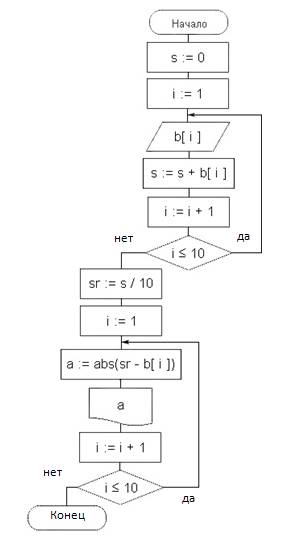 Рис.1. Блок-схема алгоритма вычисления отклонения от среднего для каждого элемента последовательности.3.     Программа на основе алгоритма: ТРЕБОВАНИЯ К ОФОРМЛЕНИЮ ЛАБОРАТОРНЫХ РАБОТВсе лабораторные работы выполняются в электронном виде точно по образцу в соответствии с заданием. Отчеты по лабораторным работам, выполненные в программе MS Word оформляются с титульным листом.Контрольная работа по теме«Алгоритмизация и программирование»Задания для выполнения контрольной работыЗадание 1Составить алгоритм в виде блок-схемы и программу на языке Паскаль длянахождения значения выражения.Константы A, B, C вводятся с клавиатуры. Сложные выражения вычислятьотдельно.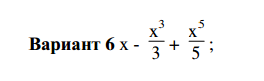 Задание 2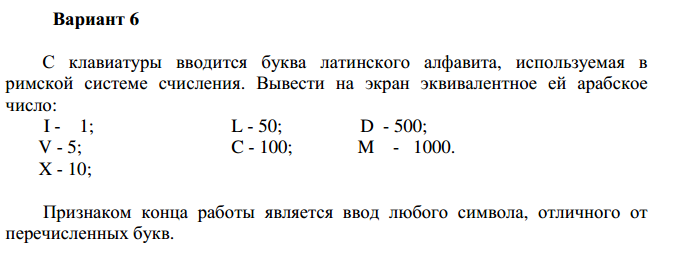 Задание 3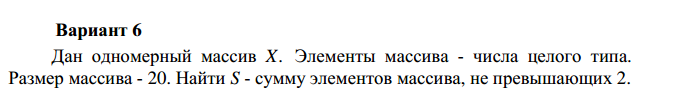 Program p1;Var     s, i : Integer;                      sr, a : Real;     b : array [1..10] of Integer;Begin  s := 0;  For i := 1 to 10 do    begin     Read (b[ i ]); s := s + b[ i ];    end;  sr := s / 10;  For i := 1 to 10 do    begin    a := abs (sr - b[ i ]);    Write (a : 5 : 1);    end;End.Объявление переменныхНачало программыИзначально сумма равна 0Запуск циклаВвод значения элемента последовательностиСуммирование элементов последовательностиНахождение среднего значенияЗапуск циклаНахождение значения отклонения от среднего значения.Вывод результата.